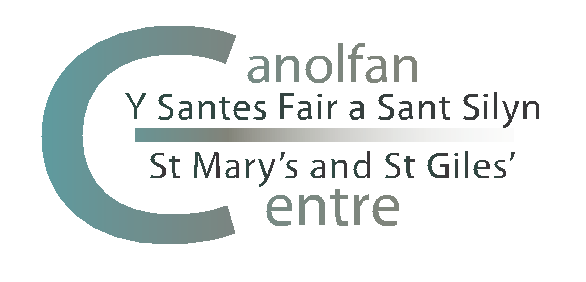 The St Mary’s Centre Annual Symposiumin Practical Theology and Religious Education12-14 November 2019at Noddfa, PenmaenmawrPlease return this booking as soon as possible and by 30 September 2019 at the latest:by email (if payment to be made by bank transfer) to emma.eccles@bishopg.ac.ukby post (if payment made by cheque) to Mrs Emma L. Eccles, The St Mary’s Centre, Llys Onnen, Abergwyngregyn, Llanfairfechan, Gwynedd LL33 0LDBOOKING FORMBOOKING FORMName:Address:Post code:Email:ACCOMMODATION REQUIREMENTSACCOMMODATION REQUIREMENTSACCOMMODATION REQUIREMENTSPlease tick as applicablePlease tick as applicablePlease tick as applicableResidential£150.00Non-residential (full Symposium)£90.00Non-residential 12 November 2019£45.00Non-residential 13 November 2019£45.00Non-residential 14 November 2019£20.00Special requirements (e.g. dietary, ground floor room)PAYMENTPAYMENTPlease tick as applicablePlease tick as applicableBy bank transfer to: Sort Code: 20-25-69Account No: 63617513 Account Name: The St Mary’s and St Giles’ CentrePlease quote your name and ‘Symposium’ as a referenceBy cheque for £…. (made payable to ‘The St Mary’s and St Giles’ Centre’)Please forward with completed booking form to: Mrs Emma L. Eccles, The St Mary’s Centre, Llys Onnen, Abergwyngregyn, Llanfairfechan, Gwynedd LL33 0LDPRESENTATIONPRESENTATIONPlease tick as applicablePlease tick as applicableI will not be making a presentation at the SymposiumI will be making a presentation at the Symposium (1 hour)I will be making a presentation at the Symposium (30 minutes)